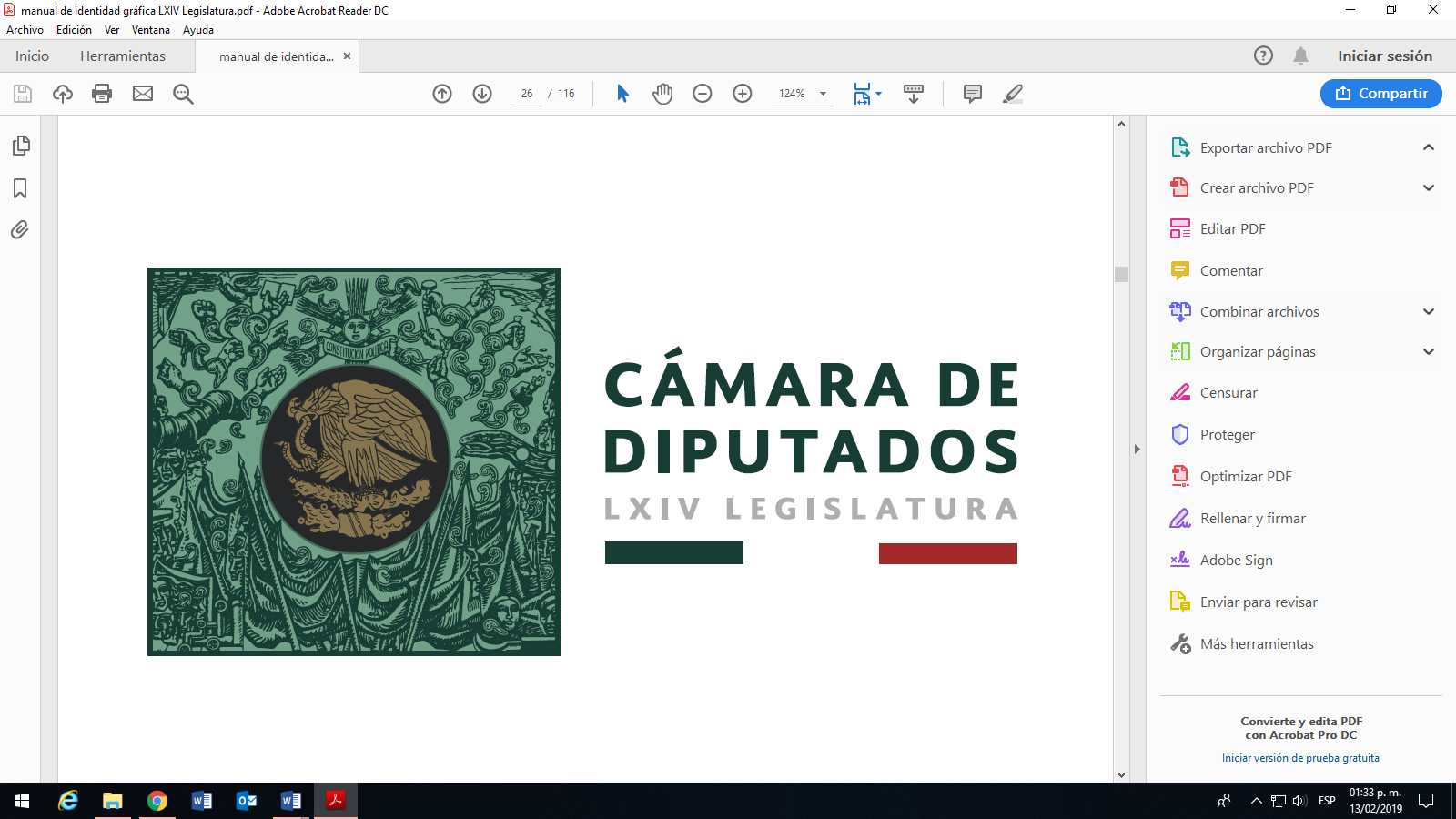 Programa Anual de Trabajo de la Comisión de Relaciones Exteriores para el Segundo Año de Ejercicio de la LXIV LegislaturaFundamento jurídico:De conformidad con lo dispuesto en el artículo 45, numeral 6, inciso a) de la Ley Orgánica del Congreso General de los Estados Unidos Mexicanos, así como en el artículo 149, numeral 2, fracción I; artículo 158, numeral 1, fracción II, y artículo 161 del Reglamento de la Cámara de Diputados, se presenta el Programa de Trabajo de la Comisión de Relaciones Exteriores para el Segundo Año de Ejercicio de la LXIV Legislatura.Conformación de la ComisiónActualmente la Comisión está integrada por 30 diputados, de los cuales 10 integran la Junta Directiva, representando cada grupo parlamentario, distribuidos de la siguiente forma:1 Presidente y 1 Secretario, del grupo parlamentario del Partido del Trabajo.5 Secretarios, del grupo parlamentario del Movimiento de Regeneración Nacional.1 Secretario del grupo parlamentario del Partido Acción Nacional.1 Secretario del grupo parlamentario del Partido Revolucionario Institucional.1 Secretario del grupo parlamentario del Partido Verde Ecologista de México.Por otra parte, los 20 integrantes de la Comisión de Relaciones Exteriores están distribuidos de la siguiente manera:12 Integrantes, del grupo parlamentario del Movimiento de Regeneración Nacional.2 Integrantes, del grupo parlamentario del Partido Acción Nacional.2 Integrantes del grupo parlamentario del Partido Revolucionario Institucional.2 Integrantes del grupo parlamentario del partido Movimiento Ciudadano.1 integrante del grupo parlamentario del Partido del Trabajo.1 Integrante del grupo parlamentario del Partido Encuentro Social.Marco contextualLa Comisión de Relaciones Exteriores de la Cámara de Diputados se involucra desde el ámbito legislativo, en temas de relevancia e interés en la Agenda internacional, y que resultan de importancia tanto a nivel local como internacional.De acuerdo con lo establecido en el Plan Nacional de Desarrollo 2019-2024, esta Comisión, en el marco de sus atribuciones en el ámbito internacional, se conducirá conforme a los ejes rectores consagrados en nuestra Constitución, instrumentando políticas y emprendiendo acciones que proyecten a nuestro país a nivel mundial, fortalezca su participación en los acuerdos comerciales de los que forma parte, posicione a México como actor con influencia a nivel regional y como defensor de causas en organismos internacionales, robustezca el profesionalismo de los diplomáticos mexicanos en todo el mundo, y en suma, se consoliden las instituciones para emprender acciones que permitan contrarrestar las circunstancias que han ocasionado la vulnerabilidad del país.Agenda Temática Alianza del PacíficoLa Alianza del Pacífico (AP) espera concluir a fines de este año el proceso de negociación para tener como miembros asociados a Australia, Canadá, Nueva Zelanda y Singapur. México puede tener una oportunidad para profundizar la integración, fortalecer el libre comercio y tener más apertura de mercados, en medio del impacto que causa la disputa comercial entre Estados Unidos y China, y que no logró serenarse durante la cumbre del G-20. La Comisión de Relaciones Exteriores apuesta por fortalecer la relación con los países próximos a integrarse a la AP, a través de la diplomacia parlamentaria y el trabajo de los grupos de amistad con dichos países, así como las reuniones con las representaciones diplomáticas que se programen.Plan de Desarrollo Integral El Salvador-Guatemala-Honduras-MéxicoDurante los últimos años, el vínculo más fuerte de México hacia Centroamérica ha sido la migración, mismo que ha sido considerado en las administraciones pasadas, a través del Plan Puebla-Panamá, el Programa Frontera Sur y la Iniciativa Mérida.En la actual administración, la nueva estrategia de México con relación a este tema, está enfocada hacia la cooperación para el desarrollo, y en aras de perseguir ese enfoque, el gobierno mexicano se ha comprometido a impulsar el “Plan de Desarrollo Integral El Salvador-Guatemala-Honduras-México”, presentado por la Comisión Económica para América Latina y el Caribe (CEPAL) el 20 de Mayo del 2019, el cual consiste en 30 recomendaciones para acelerar el crecimiento económico de los países del Triángulo Norte; entre las que destacan la creación de un sistema de interconexión eléctrica en los cuatro países, una red de escuelas seguras para 500.000 niños, el fortalecimiento de las políticas fiscales, la integración logística, la adaptación de los ODS de la Agenda 2030 y estrategias para la salvaguarda de los derechos humanos de los migrantes.El proyecto contempla una inversión anual de US$10.000 millones, de los cuales el gobierno federal destinará US$90 anualmente. Adicionalmente, el presidente López Obrador anunció una segunda revisión del plan para Septiembre de este año, sobre la cual los integrantes de esta Comisión darán puntual seguimiento.La Comisión de Relaciones Exteriores considera fundamental continuar orquestando reuniones con las misiones diplomáticas de los países del Triángulo Norte de Centroamérica, con el fin de coordinar en conjunto, la implementación del Plan de Desarrollo Integral propuesto por la CEPAL y lograr avances significativos en las recomendaciones emitidas.Pacto Mundial para la Migración Segura, Ordenada y RegularEs el primer acuerdo global para ayudar a aprovechar los beneficios de la migración y proteger a los inmigrantes indocumentados. México y Suiza fungieron como facilitadores en las negociaciones de este acuerdo y fue firmado en Marrakech el 10 de diciembre de 2018.El pacto se estructura en torno a 23 grandes objetivos. Entre esas metas, está la cooperación para abordar las causas que motivan la migración, el mejoramiento de las vías de migración legal, así como compromisos concretos, dirigidos a medidas contra la trata y el tráfico de personas, evitar la separación de las familias, usar la detención de migrantes sólo como última opción y reconocer el derecho de los migrantes irregulares a recibir salud y educación en sus países de destino. Aunque no es legalmente vinculante, el pacto prevé algunos mecanismos de control para monitorear la implementación de los veintitrés objetivos que cuenta por los Estados Partes.Con dicho pacto el Gobierno federal se comprometió a mantener una política migratoria “basada en dos pilares fundamentales: la defensa de los derechos de los migrantes y la promoción del desarrollo económico desde una visión humanitaria, para atender las causas estructurales de la migración.La Comisión de Relaciones Exteriores seguirá trabajando para mejorar la legislación en nuestro país a fin de garantizar la protección de los derechos humanos de los migrantes en tránsito por México. De la misma manera, procurará el vínculo con la Secretaría de Relaciones Exteriores con el propósito de brindar apoyo a los mexicanos en el extranjero, y asegurar que los compromisos acordados en el Pacto Mundial para la Migración Segura sean respetados.Acuerdo de ParísEn la Conferencia de París sobre el Clima (COP21), celebrada en diciembre de 2015, 195 países firmaron el primer acuerdo vinculante mundial sobre el clima. En este acuerdo se estableció un plan de acción mundial que pone el límite del calentamiento global muy por debajo de 2 ºC. México ratificó el acuerdo en Abril de 2016 y se comprometió a reducir sus emisiones de gas de efecto invernadero en un 25%, también se comprometió a reducir sus emisiones del sector industrial, generando el 35% de energía limpia en el 2024 y 43% al 2030.En este tenor, resulta importante revisar los compromisos adquiridos, y la Comisión de Relaciones Exteriores sumará esfuerzos en coordinación con las Comisiones Ordinarias correspondientes, a fin de alinear las metas energéticas y económicas a las políticas climáticas internacionales que persiguen la consecución de los Objetivos 7 y 13 de Desarrollo Sostenible de la Agenda 2030.Análisis de las posturas del Estado Mexicano frente a eventos de trascendencia en el escenario internacionalDe conformidad con el objetivo 1.6 del Plan Nacional de Desarrollo 2019-2024, publicado en el Diario Oficial de la Federación el 12 de julio de 2019, la conducción de la política exterior se realizará con apego a los principios constitucionales y articulados con las prioridades de política interior del Plan Nacional de Desarrollo. En él se determina que el Gobierno de México continuará con su política exterior multilateral y aspira a ser un actor clave en la coordinación de esfuerzos internacionales para enfrentar riesgos y amenazas que afectan la paz y la seguridad internacional. En ese tenor, México busca incidir en los distintos foros, organizaciones y mecanismos que existen a través del principio de la resolución pacífica de controversias expuesto en el 9° principio rector de la política del citado Plan, resultando prioritaria la situación política, económica y social de la región de América Latina y el Caribe, por su vecindad geográfica, pero sin dejar de lado la coyuntura actual en Asía, África y Medio Oriente, regiones con las que México busca profundizar su relación. Ante este panorama, resulta de especial atención la situación política de Venezuela y Nicaragua, pues fueron los principales asuntos latinoamericanos que se trataron durante la última reunión del G-20, y se puntualizó como principal objetivo, el buscar una solución pacífica por medio de un proceso de negociación incluyente y creíble entre todas las partes involucradas en las crisis políticas venezolana y nicaragüense.Para la Comisión de Relaciones Exteriores resulta importante revisar y dar seguimiento a la postura del Estado Mexicano respecto de estos asuntos, y en general hacia aquello que suponga una amenaza para la paz y la seguridad internacional, por lo que se procurará contribuir con medidas legislativas que busquen mantener una política exterior activa multilateral, basándose en todo momento en los principios de libre autodeterminación de los pueblos y de no injerencia en los asuntos internos de otros países que conforman la Doctrina Estrada y que son los elementos que rigen la actual política exterior mexicana.Convenio de Basilea sobre el Control de los Movimientos Transfronterizos de los Desechos Peligrosos y su EliminaciónEl convenio de Basilea fue adoptado en respuesta a diversas protestas en la década de 1980, luego de que se descubrieran depósitos de desechos tóxicos provenientes de países industrializados, en países en vía de desarrollo.Para combatir esas prácticas, el Programa de Naciones Unidas para el Medio Ambiente (PNUMA) auspició y moderó las negociaciones de un convenio que tuviera como objetivo reducir al mínimo la generación de desechos peligrosos y su movimiento transfronterizo. En ese tenor, el convenio fue adoptado el 22 de marzo de 1989, convirtiéndose en el primer instrumento jurídico internacional en materia de residuos peligrosos y sustancias químicas.México ratificó el convenio el 22 de Febrero de 1991 y desde entonces a través de la Secretaría de Medio Ambiente y Recursos Naturales (SEMARNAT) se ha comprometido a un manejo responsable de los residuos peligrosos, por lo que para la Comisión de Relaciones Exteriores resulta importante analizar el actuar de la política exterior mexicana actual, respecto a la prevención del tráfico internacional ilícito de desechos peligrosos, sobre todo tras el descubrimiento de vertederos ilícitos de residuos tóxicos en Somalia, Sudáfrica y Brasil, para de esta manera sumar esfuerzos en materia ambiental con las coordinaciones correspondientes y con los respectivos grupos de Amistad.Aunado a lo anterior, resulta indispensable desde el ámbito legislativo, proponer reformas y adiciones a la legislación sobre aquellos temas de mayor trascendencia en la agenda internacional.Ejes rectoresA través de la diplomacia parlamentaria, emprender acciones que favorezcan el diálogo y la cooperación.Emprender acciones que permitan la protección de connacionales en el extranjero y contribuir a que se respete y vigile lo establecido en la Carta Universal de Derechos Humanos.Procurar la vinculación con la Secretaría de Relaciones Exteriores a fin de brindar asistencia a los mexicanos en el exterior a quienes lo solicitan a través de la Comisión.Constante interés en la Agenda Internacional.Seguimiento a las acciones y pronunciamientos de México en el exterior.Acciones legislativas encaminadas a la implementación de la Agenda 2030 y el cumplimiento de los Objetivos de Desarrollo Sostenible (ODS).Establecer mecanismos que permitan a nuestro país fortalecer e incrementar su vinculación con el exterior.Fortalecer la Cooperación de México con el resto del mundo, particularmente con aquellos países que son estratégicos, mediante el uso de la diplomacia Parlamentaria.Estrechar relaciones a nivel internacional a través de los foros internacionales, representaciones diplomáticas, Grupos de Amistad, así como reuniones interparlamentarias.Armonizar la legislación mexicana con lo trazado en los convenios internacionales suscritos por México.Trabajo LegislativoLa Comisión de Relaciones Exteriores, como Comisión Ordinaria, tiene como tareas en términos del artículo 157 del Reglamento de la Cámara de Diputados, de dictamen legislativo, de información, de control evaluatorio, de opinión y de investigación. Particularmente, el trabajo legislativo se enfoca en la generación de los siguientes documentos:Dictámenes: El área técnica de la Comisión, elaborará los proyectos de dictamen respecto de las proposiciones con punto de Acuerdo, Iniciativas, Minutas u opiniones que le sean turnadas por la Mesa Directiva de la Cámara de Diputados, a fin de circularlas vía electrónica entre los asesores y diputados integrantes con la debida oportunidad, con el objeto de generar retroalimentación sobre los diversos asuntos y estar en posibilidades de discutir y en su caso aprobar dichos documentos durante las reuniones ordinarias que se celebren.Opiniones: La Comisión elaborará aquéllos documentos que, en términos del artículo 69, del Reglamento de la Cámara de Diputados, la Mesa Directiva solicite con carácter de Opinión respecto de un asunto en particular, remitiéndolo al órgano correspondiente para su observancia y trámite.Proposiciones con punto de Acuerdo. A propuesta de cualquiera de los integrantes de la Comisión de Relaciones Exteriores, se analizará la viabilidad de presentar dichos documentos como Órgano legislativo, procurando en todo momento el consenso y los buenos oficios sobre los diferentes temas de la Agenda Internacional, a fin de presentarse ante el pleno de la Cámara de Diputados.Reuniones de Junta DirectivaDe conformidad con lo establecido en el artículo 149, numeral 2, fracción VIII, del Reglamento de la Cámara de Diputados, la Junta Directiva deberá reunirse cuando menos cada quince días para desahogar los asuntos de su competencia, para lo cual se proponen reuniones previas a las Reuniones Ordinarias que se convoquen, procurando en todo momento que se celebren el mismo día, de conformidad con el siguiente calendario.Reuniones OrdinariasDe conformidad con lo establecido en el artículo 146, numeral 4, del Reglamento de la Cámara de Diputados, las Comisiones deberán reunirse cuando menos una vez al mes, aún en los recesos, para lo cual se propone la celebración de las siguientes reuniones, que serán en horario posterior al de las reuniones de Junta Directiva.Reuniones ExtraordinariasDe conformidad con los artículos 168 y 170 del Reglamento de la Cámara de Diputados, la Comisión de Relaciones Exteriores podrá convocar a reuniones extraordinarias en casos no contemplados en este Programa o que por su naturaleza sean de urgente atención.Grupos de TrabajoDe acuerdo con el artículo 153 del Reglamento de la Cámara de Diputados, los grupos de trabajo tendrán como objetivo que los integrantes de la comisión o comisiones se aboquen al estudio de un asunto en particular, no legislativo, o bien, a realizar estudios, investigaciones, opiniones o trabajo de campo que la comisión requiera realizar, para lo cual los integrantes de la Comisión podrán proponer al Presidente la conformación de alguno de ellos.Sobre el Presupuesto de Egresos de la FederaciónDe conformidad con el artículo 220, numerales 1 y 2, del Reglamento de la Cámara de Diputados, la Comisión de Relaciones Exteriores, podrá presentar peticiones u opiniones respecto del Proyecto de Presupuestos de Egresos de la Federación remitido por el titular del Ejecutivo Federal a la Cámara de Diputados, para lo cual el área técnica de la Comisión recibirá, una vez remitido formalmente el PPEF, los comentarios y opiniones de los diputados integrantes, a fin de elaborar la opinión que deberá ser firmada por los integrantes y remitida a la Comisión de Presupuesto y Cuenta Pública, en términos de los lineamientos que para tal efecto disponga. Así mismo, se observará la opinión y análisis que en su caso realice el Centro de Estudios de las Finanzas Públicas sobre la materia que ocupa a esta Comisión.Diplomacia ParlamentariaLa diplomacia parlamentaria comprende las actividades que los congresos y los legisladores realizan con sus contrapartes en el plano internacional, vinculándose con poderes legislativos de otros estados del mundo, organismos parlamentarios internacionales u organizaciones gubernamentales y no gubernamentales. Se ejerce con el objetivo de suscitar acciones específicas que coadyuven a ampliar y fortalecer las relaciones de México con el exterior, así como la promoción de la cooperación entre parlamentos mediante el diálogo, el debate, la negociación, la confrontación y la conciliación de posiciones y el acuerdo para adoptar resoluciones, declaraciones, posicionamientos, lineamientos de acciones o políticas de manera conjunta.De conformidad con el artículo 272, fracción III, del Reglamento de la Cámara de Diputados, se consideran actividades de diplomacia parlamentaria, las que desempeñe la Comisión de Relaciones Exteriores, dentro de los encuentros de representantes afines, así como en delegaciones permanentes de diputados y diputadas ante instancias multilaterales mundiales, regionales y bilaterales parlamentarias. Para lo cual se promoverá la participación activa de los integrantes para el intercambio con parlamentarios de los diferentes países y la promoción de México en el exterior.Reuniones InterparlamentariasLa coyuntura actual obliga el replanteamiento de actividades que realiza la Cámara de Diputados, como lo son las reuniones interparlamentarias, para lo cual esta Comisión promoverá su realización, evaluando objetivamente aquellas que convengan al poder legislativo en su conjunto y nos posicionen en el escenario internacional.Representaciones Parlamentarias PermanentesDe conformidad con el “Acuerdo de la Junta de Coordinación Política, publicado en el Anexo IV de la Gaceta Parlamentaria Número 5157-IV, el día 15 de noviembre de 2018, por el que se establecen los criterios para formar y designar las delegaciones permanentes que representarán a la Cámara de Diputados ante organismos permanentes, organismos parlamentarios multilaterales mundiales, regionales, temáticos y bilaterales; asambleas parlamentarias internacionales, así como a reuniones interparlamentarias, bilaterales y a las de invitación especial de carácter parlamentario de la LXIV Legislatura”, las y los legisladores podrán participar, bajo los criterios establecidos, en los siguientes Organismos y Asambleas Parlamentarias Internacionales Permanentes:Asamblea Parlamentaria del Consejo de EuropaComisión Parlamentaria Mixta Estados Unidos Mexicanos/Unión EuropeaConfederación Parlamentaria de las Américas (COPA)Foro Parlamentario Asia-Pacífico (APPF)Parlamentarios por las Américas (PARLAMÉRICAS)Parlamento Centroamericano (PARLACEN)Parlamento Latinoamericano (PARLATINO)Unión Interparlamentaria Mundial (UIP)Otras actividadesDe conformidad con el artículo 161, numeral 1, fracción IV, las Comisiones Ordinarias deberán proponer la realización de foros, estudios, investigaciones, publicaciones, visitas, entrevistas, audiencias, invitaciones a particulares y, en caso necesario, comparecencias de servidores públicos. Para tal efecto, y convencidos de que la participación ciudadana, académica y la retroalimentación de las diversas fuerzas políticas es la vía idónea para lograr las metas que exige la coyuntura actual, se propone la realización de Foros en torno al cumplimiento de los Objetivos de Desarrollo Sostenible y en materia de migración, dada la relevancia que tiene para nuestro país en su calidad de origen, tránsito y destino. Aunado a ello, se procurará acercamiento y creación de mesas de trabajo con diversos Estados, con la finalidad de analizar, discutir e implementar temas concernientes a la educación ambiental y cambio climático, con una perspectiva de derechos humanos.Adicionalmente, se recibirán propuestas de los integrantes de la Comisión para la celebración de dichas actividades, evaluando la proyección y alcances que ello pueda generar para la Comisión y para la Cámara de Diputados, procurando en todo momento la austeridad y la proporcionalidad en el gasto.Junta DirectivaDiputadoGrupo ParlamentarioNombramiento1    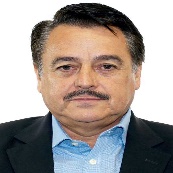 Alfredo  Femat Bañuelos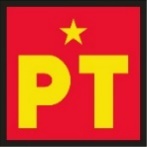 Presidente 2    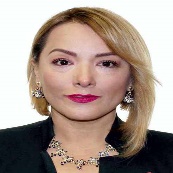 Claudia Angélica  Domínguez VázquezSecretaria 3    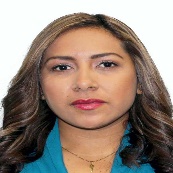 María del Carmen  Bautista Peláez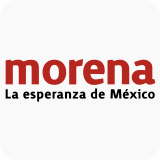 Secretaria 4    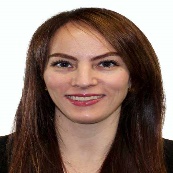 Gabriela  Cuevas BarrónSecretaria 5   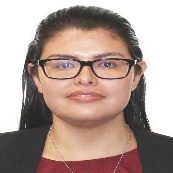 Miriam Citlally  Pérez MackintoshSecretaria 6   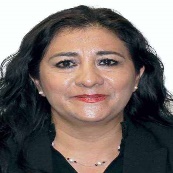 Beatriz Silvia  Robles GutiérrezSecretaria 7   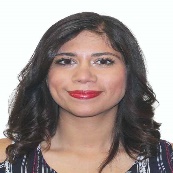 Teresita de Jesús  Vargas MerazSecretaria 8   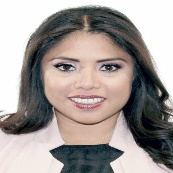 Sarai Núñez Cerón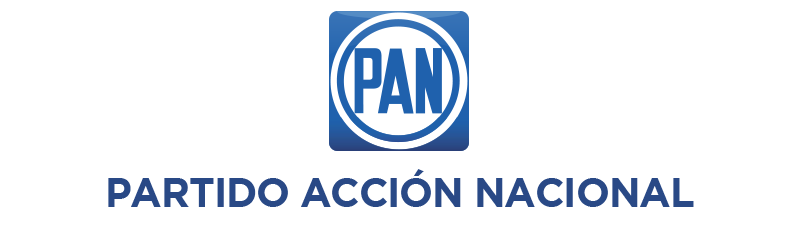 Secretaria 9   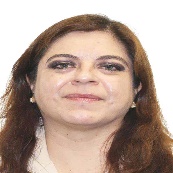 Hortensia María Luisa  Noroña Quezada  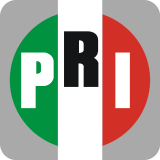 Secretaria 10  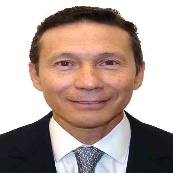 Jorge Francisco Corona Méndez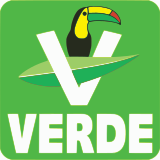 SecretarioIntegrantesDiputadoDiputadoGrupo ParlamentarioGrupo Parlamentario1    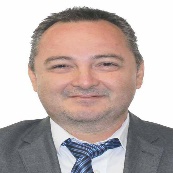 José Luis Elorza Flores José Luis Elorza Flores 2    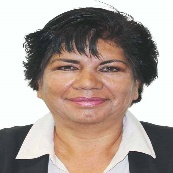 María Eugenia Hernández Pérez María Eugenia Hernández Pérez 3    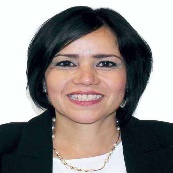 Mirna Zabeida Maldonado Tapia Mirna Zabeida Maldonado Tapia 4    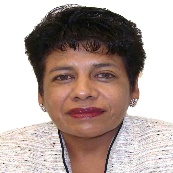 María de Lourdes Montes Hernández María de Lourdes Montes Hernández 5    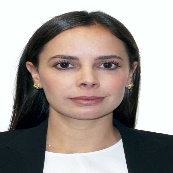 Ana Patricia Peralta De La Peña Ana Patricia Peralta De La Peña 6    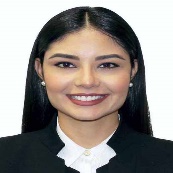 María Geraldine Ponce Méndez María Geraldine Ponce Méndez 7    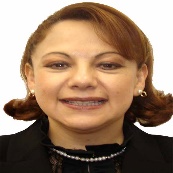 Claudia Pérez Rodríguez Claudia Pérez Rodríguez 8    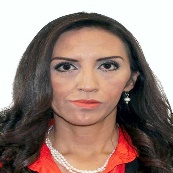 Laura Imelda Pérez Segura Laura Imelda Pérez Segura 9    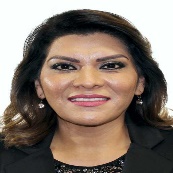 Lorenia Iveth Valles Sampedro Lorenia Iveth Valles Sampedro 10  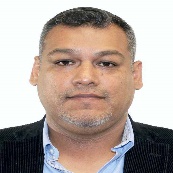 Alberto Villa Villegas Alberto Villa Villegas 11  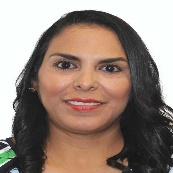 Mirtha Iliana Villalvazo Amaya Mirtha Iliana Villalvazo Amaya 12  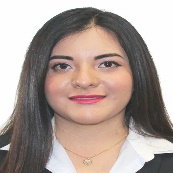 Xóchitl Nashielly Zagal Ramírez Xóchitl Nashielly Zagal Ramírez 13  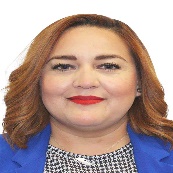 13  Annia Sarahí Gómez Cárdenas Annia Sarahí Gómez Cárdenas 14  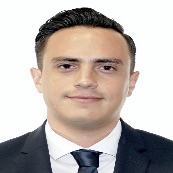 14  Oscar Daniel Martínez Terrazas Oscar Daniel Martínez Terrazas 15  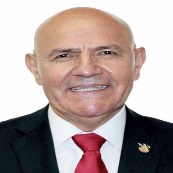 15  Benito Medina Herrera Benito Medina Herrera 16  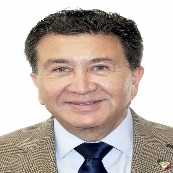 Héctor Yunes Landa Héctor Yunes Landa 17   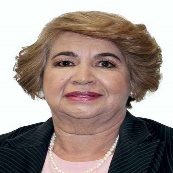 17   María Libier González Anaya María Libier González Anaya 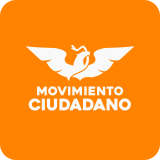 18   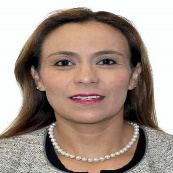 18   Pilar Lozano Mac DonaldPilar Lozano Mac Donald19  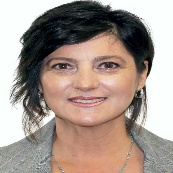 19  Olga Juliana Elizondo GuerraOlga Juliana Elizondo Guerra20  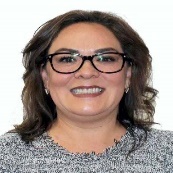 20  Claudia Báez Ruiz Claudia Báez Ruiz 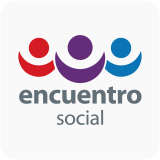 Reunión Junta Directiva FechaSéptima Reunión Junta Directiva Miércoles 25 de septiembre 2019.Octava Reunión Junta Directiva Miércoles 30 de octubre 2019.Novena Reunión Junta Directiva Miércoles 27 de noviembre 2019.Décima Reunión Junta Directiva Miércoles 11 de diciembre 2019.Décima Primera Reunión Junta Directiva Miércoles 29 de enero de 2020.Décima Segunda Reunión Junta Directiva Miércoles 26 de febrero de 2020.Décima Tercera Reunión Junta Directiva Miércoles 25 de marzo de 2020.Décima Cuarta Reunión Junta Directiva Miércoles 29 de abril de 2020.Décima Quinta Reunión Junta Directiva Miércoles 27 de mayo de 2020. Décima Sexta Reunión Junta Directiva Miércoles 24 de junio de 2020.Décima Séptima Reunión Junta Directiva Miércoles 29 de julio de 2020.Décima Octava Reunión Junta Directiva Miércoles 19 de agosto de 2020.Reunión OrdinariaFechaOctava Reunión OrdinariaMiércoles 25 de septiembre 2019.Novena Reunión Ordinaria Miércoles 30 de octubre 2019.Décima Reunión Ordinaria Miércoles 27 de noviembre 2019.Décima Primera Reunión Ordinaria Miércoles 11 de diciembre 2019.Décima Segunda Reunión Ordinaria Miércoles 29 de enero de 2020.Décima Tercera Reunión Ordinaria Miércoles 26 de febrero de 2020.Décima Cuarta Reunión Ordinaria Miércoles 25 de marzo de 2020.Décima Quinta Reunión Ordinaria Miércoles 29 de abril de 2020.Décima Sexta Reunión Ordinaria Miércoles 27 de mayo de 2020.Décima Séptima Reunión Ordinaria Miércoles 24 de junio de 2020.Décima Octava Reunión Ordinaria Miércoles 29 de julio de 2020.Décima Novena Reunión Ordinaria Miércoles 19 de agosto de 2020.A FAVOREN CONTRAABSTENCIÓN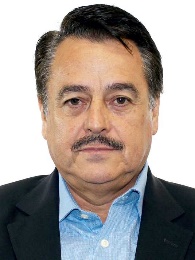 Dip. Alfredo Femat BañuelosPresidente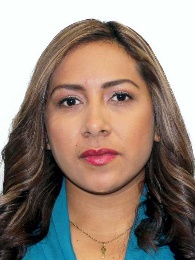 Dip. Maria del Carmen Bautista PeláezSecretaria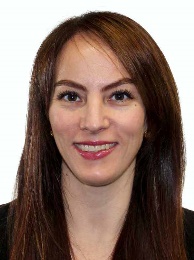 Dip. Gabriela Cuevas BarronSecretaria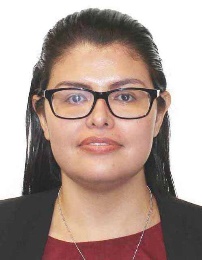 Dip. Miriam Citlally Pérez MackintoshSecretariaA FAVOREN CONTRAABSTENCIÓN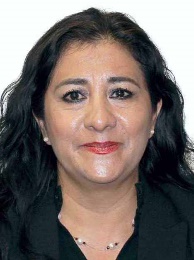 Dip. Beatriz Silvia Robles GutiérrezSecretaria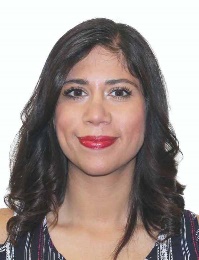 Dip. Teresita de Jesús Vargas MerazSecretaria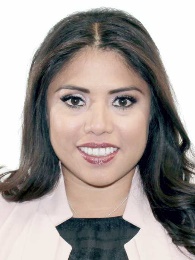 Dip. Sarai Núñez CerónSecretaria 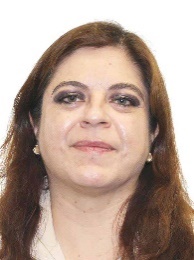 Dip. Hortensia María Luisa Noroña QuezadaSecretariaA FAVOREN CONTRAABSTENCIÓN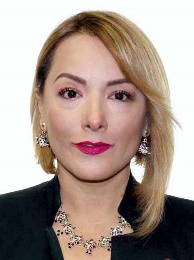 Dip. Claudia Angélica Domínguez VázquezSecretaria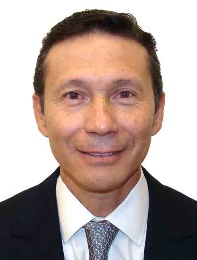 Dip. Jorge Francisco Corona Méndez Secretario 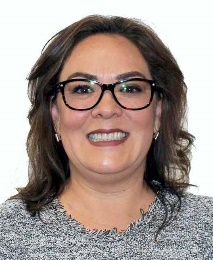 Dip. Claudia Báez RuizIntegrante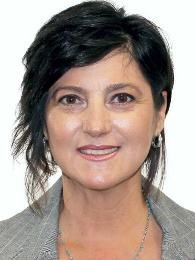 Dip. Olga Juliana Elizondo GuerraIntegranteA FAVOREN CONTRAABSTENCIÓN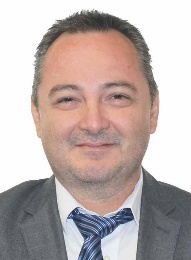 Dip. José Luis Elorza FloresIntegrante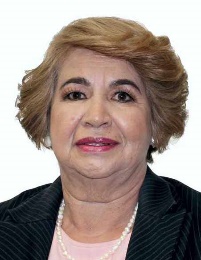 Dip. María Libier González AnayaIntegrante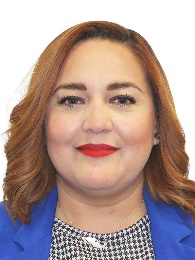 Dip. Annia Sarahí Gómez CárdenasIntegrante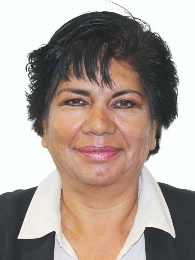 Dip. María Eugenia Hernández PérezIntegranteA FAVOREN CONTRAABSTENCIÓN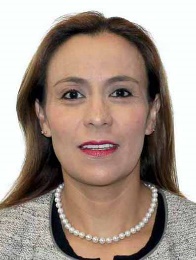 Dip. Pilar Lozano Mac DonaldIntegrante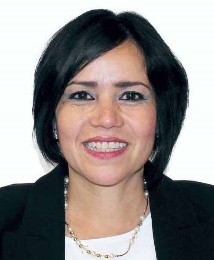 Dip. Mirna Zabeida Maldonado TapiaIntegrante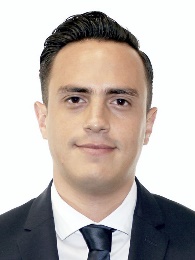 Dip. Oscar Daniel Martínez TerrazasIntegrante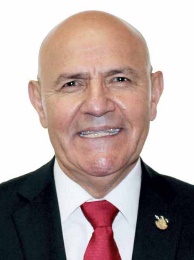 Dip. Benito Medina HerreraIntegranteA FAVOREN CONTRAABSTENCIÓN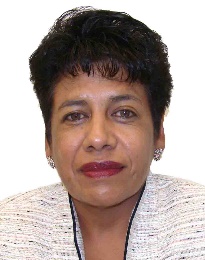 Dip. María de Lourdes Montes Hernández Integrante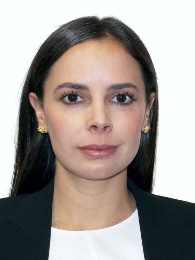 Dip. Ana Patricia Peralta de la PeñaIntegrante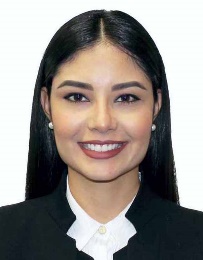 Dip. María Geraldine Ponce MéndezIntegrante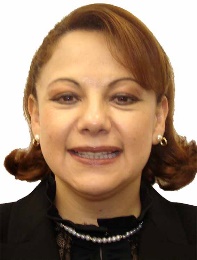 Dip. Claudia Pérez Rodríguez IntegranteA FAVOREN CONTRAABSTENCIÓN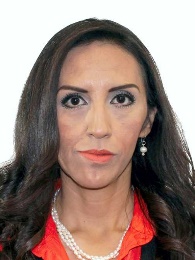 Dip. Laura Imelda Pérez SeguraIntegrante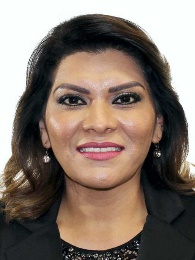 Dip. Lorenia Iveth Valles SampedroIntegrante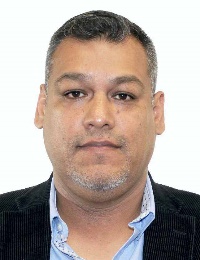 Dip. Alberto Villa VillegasIntegrante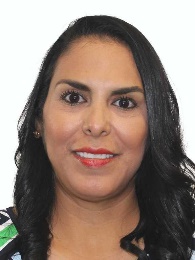 Dip. Mirtha Iliana Villalvazo AmayaIntegranteA FAVOREN CONTRAABSTENCIÓN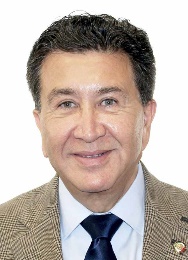 Dip. Héctor Yunes LandaIntegrante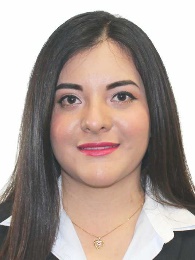 Dip. Xochitl Nashielly Zagal RamírezIntegrante